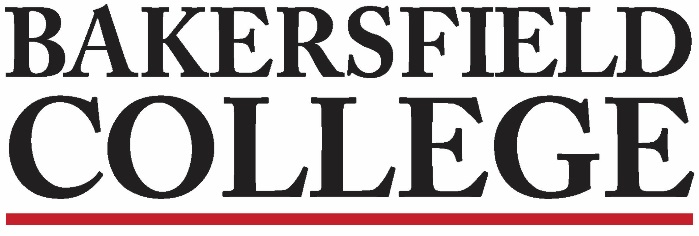 Accreditation and Institutional Quality (AIQ) CommitteeJanuary 28, 20203:00 to 4:00 in LIB 215Agenda1.MembersCraig Hayward, Grace Commiso, Jessica Wojtysiak, Todd Coston, Sondra Keckley, Kimberly Nickell, Jonathan Brown, Talita Pruett, Jason Stratton, Dena Rhoades, Brent Wilson, Madison Sanchez, Ernie Quintero, Samantha Pulido, Laura Miller, Kim Arbolante & Isabel Castaneda2.Approval of Minutes5 minutes3.Chairs Reports: Chairs; Assessment Committee; Program Review Committee; Strategic Directions10 minutes4.BC Services, Accreditation, and Institutional Quality Surveyhttps://bakersfieldcollege.sjc1.qualtrics.com/jfe/form/SV_0wyWqZfbWd8yQhn30 minutes5.Spring 2020 CCSSE Update5 minutes6.Basic Skills ISS Update5 minutes7.Good of the Order / Adjourn5 minutes